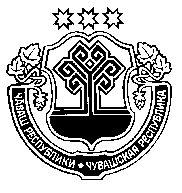             27.09.2023=. № 784	                            27.09.2023г. № 784+.м.рле хули	        г. ШумерляВ соответствии с Федеральными законами от 6 октября 2003 г. № 131-ФЗ «Об общих принципах организации местного самоуправления в Российской Федерации», от 24 июля 
2007 г. № 221-ФЗ «О кадастровой деятельности», статьями 11.10., 39.20., 70. Земельного кодекса Российской Федерации, приказом Федеральной службы государственной регистрации, кадастра и картографии от 10 ноября 2020 г. № П/0412 «Об утверждении классификатора видов разрешенного использования земельных участков», Уставом города Шумерля Чувашской Республики, Правилами землепользования и застройки города Шумерля, утвержденными решением Собрания депутатов города Шумерли Чувашской Республики от 22 марта 
2007 г. № 182, администрация города Шумерля п о с т а н о в л я е т:1. Утвердить схему расположения земельного участка из земель населенных пунктов площадью 10145 кв. м, расположенного по адресу: Чувашская Республика, город Шумерля, улица Урукова в кадастровом квартале 21:05:010122 на кадастровом плане территории с видом разрешенного использования земельного участка «2.7.1 – хранение автотранспорта», в территориальной зоне П-1 (Зона производственно-коммунальных объектов) согласно Правилам землепользования и застройки города Шумерля.2. В соответствии с частью 18 статьи 11.10. Земельного кодекса Российской Федерации заявитель имеет право на обращение без доверенности с заявлением о государственном кадастровом учете образуемого земельного участка и о государственной регистрации права собственности Российской Федерации, права собственности субъекта Российской Федерации или права муниципальной собственности на образуемый земельный участок.3. Контроль за исполнением настоящего постановления возложить на заместителя главы администрации - начальника Управления градостроительства и городского хозяйства администрации города Шумерля.Глава администрации                                                                                                  Э.М. ВасильевКанчурова Т.Ю.,	2-40-90Об утверждении схемы расположения земельного участка из земель населенных пунктов площадью 10145 кв. м, расположенного по адресу: Чувашская Республика, город Шумерля, улица Урукова в кадастровом квартале 21:05:010122 на кадастровом плане территории